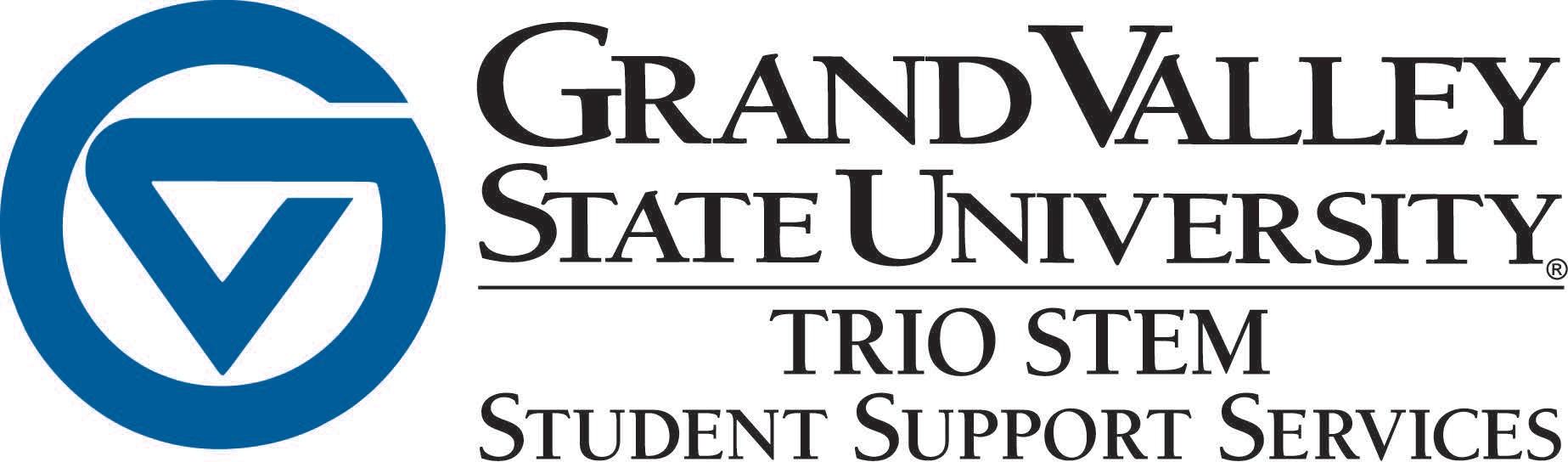 Student Conference Attendee GrantApplication InstructionsGeneral InformationThe  Student Conference Attendee  Grant is a travel grant designed to provide active TRIO STEM-HS participants    the opportunity to obtain funding to attend a professional or academic conference in their field of  study.   The      award may include meals, travel, lodging, airport shuttle/taxi fees, and conference registration fee.Active TRIO STEM-Health Science (TRIO STEM) participants are only eligible for the travel grant.Applications will be reviewed & considered based on the following:Two (2) advising visits by 	.Attendance at one (1) events: workshops or seminarsMust have complete three (3) career assessments.Must have a 2.5 or better cumulative GPAAn award recipient may apply for one conference per year.This award may not be transferred to another conference in the event that your plans change.The participant must apply by the deadline. No late applications will be accepted.How to Apply - Eligibility requirements are as follows:Must be a registered GVSU student at the time of the conference.Must be an active TRIO STEM-HS participant (described above).Must have a 2.5 or better cumulative GPA as of previous semester.To apply, applicants must submit a completed application packet, including a typed essay, unofficial transcript, andconference name to TRIO STEM-HS offices (200 STU) either in person or by mail.Application Submission DateApplications will be due 	.Award NotificationApplicants will be notified approximately one week after the application deadline. Award decisions are on a first- come, first-served basis and are subject to both the availability of funds and the quality of the application.Payment of AwardOnce acceptance is received participant will receive details from the Program Director or Program Advisor as to the logistics.LiabilityApplying for the Student Conference Attendee grant does not guarantee acceptance even if all requirements are met.While all arrangements for transportation, lodging, meals and conference fees will be paid by TRIO STEM, you will be asked to sign a waiver to release Grand Valley State University and TRIO STEM-Health Sciences from any liability that may be encountered at this event.CancellationsIn case of emergencies or event cancellations, accepted grantees will be notified. No monies will be paid out.If an accepted grantee needs to cancel their opportunity, a one month notice will need to be made unless an emergency. Every effort will be made to give another student the opportunity. Grantees may be liable to repay any tickets or fees. However, if grantee cancels for a non-valid reason, they will not be allowed to participate in any travel related events with TRIO STEM for a period of two years. Student Conference Attendee GrantApplication FormName: 	Student G#: 	Local Address:   	    	Street	City	State	ZipTelephone: cell phone	. home	. Email:	.Major 	Year:  Freshman   Sophomore	Junior	SeniorName of Conference:  	Conference Location:  	Emergency Contact Person(s): 	Phone:   	Allergies(if any) :    	As part of the application TRIO STEM participants will need to write an essay* answering the following question:How will this conference benefit your academic and professional objectives?*The 250-300 word essay needs to be Times New Roman font of 12 points with double spacing and attached as a Word document.Applying for the Student Conference Attendee grant does not guarantee acceptance even if all requirements are met.While all arrangements for transportation, lodging, meals and conference fees will be paid by TRIO STEM, you will be asked to sign a waiver to release Grand Valley State University and TRIO STEM-Health Sciences from any liability that may be encountered at this event.In case of emergencies or event cancellations, accepted grantees will be notified . No monies will be paid out.If an accepted grantee needs to cancel their opportunity, a one month notice will need to be made unless an emergency. Every effort will be made to give another student the opportunity. Grantees will not be liable to repay any tickets or fees. However, if grantee cancels for a non-valid reason, they will not be allowed to apply for a conference for a period of one semester.Signature of Applicant: 	Date:  	Application Checklist 	 EligibilityMust be a registered GVSU student at the time of the conference.Must be in an active TRIO STEM-HS participant (described above).Must be in good academic standing as of previous semester. 	 Completed & signed Student Conference Attendee application packet, including:Application FormApplication ChecklistUnofficial TranscriptEssayConference Information*TRIO STEM will not reimburse Frequent Flyer Miles, or any types of award programs or ticket exchanges to purchase your flight.This application must be complete. No late applications will be accepted.Signature of Applicant: 	Date: 	Student AcceptanceAs an active participant in the TRIO STEM program I accept the Student Conference Attendee award. I understand that there is no monetary value for this award.I agree it is my responsibility to make sure all information is given to TRIO STEM for reservations and payment of fees.I agree that once I enter the transportation mode chosen that I will be a representative of both Grand Valley State University and TRIO STEM- Health Sciences Program and will act accordingly. If not, I understand this will eliminate any future chances at future conferences.I agree to inform the TRIO STEM program in a prompt manner of any changes to my eligibility requirements. I understand that failure to do so will result in forfeiture of my award.Student (Print Name)	Student Signature	Date